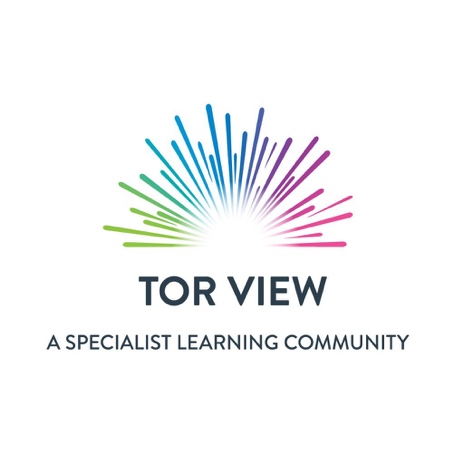 Long Term Mapping KS2 Physical Education INVASION GAMES / ATHLETICS / FIELDING and STRIKING Children will learn a variety of skills. They will be able to understand the mutual respect needed to compete in a sporting competition.This will be evident through the way they conduct themselves when they compete. They will be tolerant of the different faiths and beliefs that contribute to team competitions locally, nationally and internationally.The children will understand that they are to be compliant with the rules of a game and that we live in a democratic society where both men and women can play mixed sports.DANCE Children may demonstrate knowledge of the history of dance, and its cultural impact on the world.They may be able to reflect on different styles of dance, influenced by different cultures and both national and international histories.Children may demonstrate an awareness of socio-economic influences in different dance histories, such as hip-hop, ballet and folk and begin to compare and contrast the different styles.Cycle 1Cycle 2Cycle 3Cycle 4(2023-2024)(2024-2025)(2025 – 2026)(2022-2023)Autumn 1Hockey (invasion)Football (invasion)Netball (invasion)Gymnastics Autumn 2Gymnastic GymnasticGymnastics Dance –  Autumn Spring1Outdoor and adventurous activity challengesDance (Spring in the Garden)Dance –PlantsTennis Spring2Athletics Athletics Athletics AthleticsSummer 1Dance – Change in weatherBoccia  /  KurlingCricketOutdoor and adventurous activity challengesSummer 2CyclingCycling CyclingCyclingKey stage 2 MEDIUM-TERM PLANNING 22-23Key stage 2 MEDIUM-TERM PLANNING 22-23Key stage 2 MEDIUM-TERM PLANNING 22-23Key stage 2 MEDIUM-TERM PLANNING 22-23Key stage 2 MEDIUM-TERM PLANNING 22-23Key stage 2 MEDIUM-TERM PLANNING 22-23Key stage 2 MEDIUM-TERM PLANNING 22-23Key stage 2 MEDIUM-TERM PLANNING 22-23Key stage 2 MEDIUM-TERM PLANNING 22-23Key stage 2 MEDIUM-TERM PLANNING 22-23Key stage 2 MEDIUM-TERM PLANNING 22-23Key stage 2 MEDIUM-TERM PLANNING 22-23Key stage 2 MEDIUM-TERM PLANNING 22-23Aspiration for LifeAspiration for LifeAspiration for LifeDifferentiated, aspirational targets dependent on pupil needs.Differentiated, aspirational targets dependent on pupil needs.Language for LifeLanguage for LifeExplicit teaching/ exposure to new and know vocabulary.Explicit teaching/ exposure to new and know vocabulary.Learning for LifeLearning for LifeTopics linked to the Gatsby Bench Mark Topics linked to the Gatsby Bench Mark CYCLE 4To challenge and further develop all learners gross motor skills, regardless of the their physical ability.  Breaking down specific skills into small achievable steps, allowing learners continued opportunities to improve their swimming capabilities above the national requirements and to access leisure facilities within the community, all contribute to pedagogy of the learner.  At Tor View we aim to follow Sports England vision  ' Everyone in England regardless of age, background or ability, feels able to take part in sport or activity.'                 Gymnastics                              Dance                   Gymnastics                              Dance                   Gymnastics                              Dance                   Gymnastics                              Dance                   Tennis                                     Athletics                  Tennis                                     Athletics                  Tennis                                     Athletics                  Tennis                                     Athletics   Outdoor activities team work                       Cycling   Outdoor activities team work                       Cycling   Outdoor activities team work                       Cycling CYCLE 4To challenge and further develop all learners gross motor skills, regardless of the their physical ability.  Breaking down specific skills into small achievable steps, allowing learners continued opportunities to improve their swimming capabilities above the national requirements and to access leisure facilities within the community, all contribute to pedagogy of the learner.  At Tor View we aim to follow Sports England vision  ' Everyone in England regardless of age, background or ability, feels able to take part in sport or activity.'Autumn 17 weeksAutumn 17 weeksAutumn 27 weeksAutumn 27 weeksSpring 16 weeksSpring 16 weeksSpring 26 weeksSpring 26 weeksSummer 15 weeksSummer 15 weeksSummer 27 weeksCYCLE 4To challenge and further develop all learners gross motor skills, regardless of the their physical ability.  Breaking down specific skills into small achievable steps, allowing learners continued opportunities to improve their swimming capabilities above the national requirements and to access leisure facilities within the community, all contribute to pedagogy of the learner.  At Tor View we aim to follow Sports England vision  ' Everyone in England regardless of age, background or ability, feels able to take part in sport or activity.'CYCLE 4To challenge and further develop all learners gross motor skills, regardless of the their physical ability.  Breaking down specific skills into small achievable steps, allowing learners continued opportunities to improve their swimming capabilities above the national requirements and to access leisure facilities within the community, all contribute to pedagogy of the learner.  At Tor View we aim to follow Sports England vision  ' Everyone in England regardless of age, background or ability, feels able to take part in sport or activity.' -Floor work  - 4 weeks -Apparatus and floor – 3 weeks -Floor work  - 4 weeks -Apparatus and floor – 3 weeksDifferent methods of movement(Traditional Harvest-  picking / reaping)Different methods of movement(Traditional Harvest-  picking / reaping)Hand/ eye coordination activities Striking Games Hand/ eye coordination activities Striking Games Track  -  3 weeksField  -  3 weeks (competitive against thelsves and others)Track  -  3 weeksField  -  3 weeks (competitive against thelsves and others)Teamwork, problem-solving and understanding maps. Work as part of a team to solve problems.Give and receive directions using appropriate directional languageTeamwork, problem-solving and understanding maps. Work as part of a team to solve problems.Give and receive directions using appropriate directional languageIndividual cycling targets to be worked on the primary yard and bike track  CYCLE 4To challenge and further develop all learners gross motor skills, regardless of the their physical ability.  Breaking down specific skills into small achievable steps, allowing learners continued opportunities to improve their swimming capabilities above the national requirements and to access leisure facilities within the community, all contribute to pedagogy of the learner.  At Tor View we aim to follow Sports England vision  ' Everyone in England regardless of age, background or ability, feels able to take part in sport or activity.'SUGGESTED SkillsSUGGESTED SkillsSUGGESTED SkillsSUGGESTED SkillsSUGGESTED SkillsSUGGESTED SkillsSUGGESTED SkillsSUGGESTED SkillsSUGGESTED SkillsSUGGESTED SkillsSUGGESTED SkillsCYCLE 4To challenge and further develop all learners gross motor skills, regardless of the their physical ability.  Breaking down specific skills into small achievable steps, allowing learners continued opportunities to improve their swimming capabilities above the national requirements and to access leisure facilities within the community, all contribute to pedagogy of the learner.  At Tor View we aim to follow Sports England vision  ' Everyone in England regardless of age, background or ability, feels able to take part in sport or activity.'Let’s Move BBC programme(Key stage 1 site)   Dancing on your own, in a small grouphttps://www.bbc.co.uk/teach/school-radio/ks1-dance/zvcx92p  Let’s Move BBC programme(Key stage 1 site)   Dancing on your own, in a small grouphttps://www.bbc.co.uk/teach/school-radio/ks1-dance/zvcx92p  Striking a balloon hand/racketBalancing ball on racketBalancing bean bag on racketHitting the ball on the floor to a peerThrowing and catching over a netStriking a balloon hand/racketBalancing ball on racketBalancing bean bag on racketHitting the ball on the floor to a peerThrowing and catching over a netShot put  /  weighted ballJavelin Sprint Hurdles Long distanceRaces  -  winning  / loosing  Stating commands Shot put  /  weighted ballJavelin Sprint Hurdles Long distanceRaces  -  winning  / loosing  Stating commands Group work / team challenges and cooperation (Assault  course)Giving directions to othersFollowing instructionsBasic maps of the yard, bike track -  what is this? Where is it, show me where it is.Group work / team challenges and cooperation (Assault  course)Giving directions to othersFollowing instructionsBasic maps of the yard, bike track -  what is this? Where is it, show me where it is.Putting on / off helmet Getting on / off a bike PedallingSteering Braking Mannering Speed / confidence (see cycling step sheet)CYCLE 4To challenge and further develop all learners gross motor skills, regardless of the their physical ability.  Breaking down specific skills into small achievable steps, allowing learners continued opportunities to improve their swimming capabilities above the national requirements and to access leisure facilities within the community, all contribute to pedagogy of the learner.  At Tor View we aim to follow Sports England vision  ' Everyone in England regardless of age, background or ability, feels able to take part in sport or activity.'VOCABULARYVOCABULARYVOCABULARYVOCABULARYVOCABULARYVOCABULARYVOCABULARYVOCABULARYVOCABULARYVOCABULARYVOCABULARYCYCLE 4To challenge and further develop all learners gross motor skills, regardless of the their physical ability.  Breaking down specific skills into small achievable steps, allowing learners continued opportunities to improve their swimming capabilities above the national requirements and to access leisure facilities within the community, all contribute to pedagogy of the learner.  At Tor View we aim to follow Sports England vision  ' Everyone in England regardless of age, background or ability, feels able to take part in sport or activity.'Body Tension StillBalance Rhythm Land  /  dismount Pirouettes - spinLinking TravelAesthetically pleasing Apparatus  /  equipmentBody Tension StillBalance Rhythm Land  /  dismount Pirouettes - spinLinking TravelAesthetically pleasing Apparatus  /  equipmentBodySpace Run Direction Speed Stop  / startMoveBodySpace Run Direction Speed Stop  / startMoveHitStrike NetBallScoring / pointsRacketGame HitStrike NetBallScoring / pointsRacketGame Positions SpeedCheer  Measure  / recordCompetitive SafetyAnalyse / Improve Start / finish lineOn your marks,get set, go!Positions SpeedCheer  Measure  / recordCompetitive SafetyAnalyse / Improve Start / finish lineOn your marks,get set, go!MapLeft Right Turn UnderOver Team workHelp Problem solving MapLeft Right Turn UnderOver Team workHelp Problem solving Stop /  goOn / off Brake Bike Helmet Clip seatSteerBalance LookCYCLE 4To challenge and further develop all learners gross motor skills, regardless of the their physical ability.  Breaking down specific skills into small achievable steps, allowing learners continued opportunities to improve their swimming capabilities above the national requirements and to access leisure facilities within the community, all contribute to pedagogy of the learner.  At Tor View we aim to follow Sports England vision  ' Everyone in England regardless of age, background or ability, feels able to take part in sport or activity.'IMPLEMENTATIONIMPLEMENTATIONIMPLEMENTATIONIMPLEMENTATIONIMPLEMENTATIONIMPLEMENTATIONIMPLEMENTATIONIMPLEMENTATIONIMPLEMENTATIONIMPLEMENTATIONIMPLEMENTATIONCYCLE 4To challenge and further develop all learners gross motor skills, regardless of the their physical ability.  Breaking down specific skills into small achievable steps, allowing learners continued opportunities to improve their swimming capabilities above the national requirements and to access leisure facilities within the community, all contribute to pedagogy of the learner.  At Tor View we aim to follow Sports England vision  ' Everyone in England regardless of age, background or ability, feels able to take part in sport or activity.'Week 1: pencil/dish roll Week 2: Traveling Week 3 roll, travel, jumpWeek 4: forward rollWeek 5: balancesWeek 6: sequence Week 7:  AssessmentWeek 1: pencil/dish roll Week 2: Traveling Week 3 roll, travel, jumpWeek 4: forward rollWeek 5: balancesWeek 6: sequence Week 7:  AssessmentWeek 1: HarvestWeek 2: Weather  Week 3 Fireworks Week 4: Autumn animals Week 5: Sequence actionsWeek 1: HarvestWeek 2: Weather  Week 3 Fireworks Week 4: Autumn animals Week 5: Sequence actionsWeek 1: Relay races with rackets, balls and beanbagsWeek 2: Same as week 1Week 3 Striking a ball. balloonWeek 4 Same as week 3Week 5:  maintaining a rallyWeek 6:Assessment   small adapted game Week 1: Relay races with rackets, balls and beanbagsWeek 2: Same as week 1Week 3 Striking a ball. balloonWeek 4 Same as week 3Week 5:  maintaining a rallyWeek 6:Assessment   small adapted game Week 1: what is a race (commands/start/finish line)Week 2: races  / commands Week 3 : Javelin Week 4: weighted ball Week 5: positions& winning/loosing  Week 6: AssessmentWeek 1: what is a race (commands/start/finish line)Week 2: races  / commands Week 3 : Javelin Week 4: weighted ball Week 5: positions& winning/loosing  Week 6: AssessmentWeek 1:  Team workWeek 2: following instructions Week 3 :Problem solving Week 4: Introducing to maps, finding places on the yard Week 5:   Introducing to mapsWeek 1:  Team workWeek 2: following instructions Week 3 :Problem solving Week 4: Introducing to maps, finding places on the yard Week 5:   Introducing to mapsPupil to work in their own individual targets Week 7:  AssessmentKey stage 2 MEDIUM-TERM PLANNING 23-24Key stage 2 MEDIUM-TERM PLANNING 23-24Key stage 2 MEDIUM-TERM PLANNING 23-24Key stage 2 MEDIUM-TERM PLANNING 23-24Key stage 2 MEDIUM-TERM PLANNING 23-24Key stage 2 MEDIUM-TERM PLANNING 23-24Key stage 2 MEDIUM-TERM PLANNING 23-24Key stage 2 MEDIUM-TERM PLANNING 23-24Key stage 2 MEDIUM-TERM PLANNING 23-24Key stage 2 MEDIUM-TERM PLANNING 23-24Key stage 2 MEDIUM-TERM PLANNING 23-24Key stage 2 MEDIUM-TERM PLANNING 23-24Key stage 2 MEDIUM-TERM PLANNING 23-24Aspiration for LifeAspiration for LifeAspiration for LifeDifferentiated, aspirational targets dependent on pupil needs.Differentiated, aspirational targets dependent on pupil needs.Language for LifeLanguage for LifeExplicit teaching/ exposure to new and know vocabulary.Explicit teaching/ exposure to new and know vocabulary.Learning for LifeLearning for LifeTopics linked to the Gatsby Bench Mark Topics linked to the Gatsby Bench Mark CYCLE 1To challenge and further develop all learners gross motor skills, regardless of the their physical ability.  Breaking down specific skills into small achievable steps, allowing learners continued opportunities to improve their swimming capabilities above the national requirements and to access leisure facilities within the community, all contribute to pedagogy of the learner.  At Tor View we aim to follow Sports England vision  ' Everyone in England regardless of age, background or ability, feels able to take part in sport or activity.'                 Hockey                                Gymnastics                  Hockey                                Gymnastics                  Hockey                                Gymnastics                  Hockey                                Gymnastics                  Tennis                                     Athletics                  Tennis                                     Athletics                  Tennis                                     Athletics                  Tennis                                     Athletics   Outdoor activities team work                       Cycling   Outdoor activities team work                       Cycling   Outdoor activities team work                       Cycling CYCLE 1To challenge and further develop all learners gross motor skills, regardless of the their physical ability.  Breaking down specific skills into small achievable steps, allowing learners continued opportunities to improve their swimming capabilities above the national requirements and to access leisure facilities within the community, all contribute to pedagogy of the learner.  At Tor View we aim to follow Sports England vision  ' Everyone in England regardless of age, background or ability, feels able to take part in sport or activity.'Autumn 17 weeksAutumn 17 weeksAutumn 27 weeksAutumn 27 weeksSpring 16 weeksSpring 16 weeksSpring 26 weeksSpring 26 weeksSummer 15 weeksSummer 15 weeksSummer 27 weeksCYCLE 1To challenge and further develop all learners gross motor skills, regardless of the their physical ability.  Breaking down specific skills into small achievable steps, allowing learners continued opportunities to improve their swimming capabilities above the national requirements and to access leisure facilities within the community, all contribute to pedagogy of the learner.  At Tor View we aim to follow Sports England vision  ' Everyone in England regardless of age, background or ability, feels able to take part in sport or activity.'CYCLE 1To challenge and further develop all learners gross motor skills, regardless of the their physical ability.  Breaking down specific skills into small achievable steps, allowing learners continued opportunities to improve their swimming capabilities above the national requirements and to access leisure facilities within the community, all contribute to pedagogy of the learner.  At Tor View we aim to follow Sports England vision  ' Everyone in England regardless of age, background or ability, feels able to take part in sport or activity.'Invasion Games/ team work. Improving hand / eye coordination skills Invasion Games/ team work. Improving hand / eye coordination skills Balances -  individual and partner Creating a sequence  -  How to get from one balance to anotherBalances -  individual and partner Creating a sequence  -  How to get from one balance to anotherHand/ eye coordination activities Striking Games Hand/ eye coordination activities Striking Games Track  -  3 weeksField  -  3 weeks (competitive against thelsves and others)Track  -  3 weeksField  -  3 weeks (competitive against thelsves and others)Teamwork, problem-solving and understanding maps. Work as part of a team to solve problems.Give and receive directions using appropriate directional languageTeamwork, problem-solving and understanding maps. Work as part of a team to solve problems.Give and receive directions using appropriate directional languageIndividual cycling targets to be worked on the primary yard and bike track  CYCLE 1To challenge and further develop all learners gross motor skills, regardless of the their physical ability.  Breaking down specific skills into small achievable steps, allowing learners continued opportunities to improve their swimming capabilities above the national requirements and to access leisure facilities within the community, all contribute to pedagogy of the learner.  At Tor View we aim to follow Sports England vision  ' Everyone in England regardless of age, background or ability, feels able to take part in sport or activity.'SUGGESTED SkillsSUGGESTED SkillsSUGGESTED SkillsSUGGESTED SkillsSUGGESTED SkillsSUGGESTED SkillsSUGGESTED SkillsSUGGESTED SkillsSUGGESTED SkillsSUGGESTED SkillsSUGGESTED SkillsCYCLE 1To challenge and further develop all learners gross motor skills, regardless of the their physical ability.  Breaking down specific skills into small achievable steps, allowing learners continued opportunities to improve their swimming capabilities above the national requirements and to access leisure facilities within the community, all contribute to pedagogy of the learner.  At Tor View we aim to follow Sports England vision  ' Everyone in England regardless of age, background or ability, feels able to take part in sport or activity.'Holding a sick Dribbling in a line / round cones Moving with the ball at different speeds (traffic light)Holding a sick Dribbling in a line / round cones Moving with the ball at different speeds (traffic light)Copying flash cards of  balances -  individual and partner Observe and replicate a sequence with 2 balances Practice different ways to transition.   Copying flash cards of  balances -  individual and partner Observe and replicate a sequence with 2 balances Practice different ways to transition.   Striking a balloon hand/racketBalancing ball on racketBalancing bean bag on racketHitting the ball on the floor to a peerThrowing and catching over a netStriking a balloon hand/racketBalancing ball on racketBalancing bean bag on racketHitting the ball on the floor to a peerThrowing and catching over a netShot put  /  weighted ballJavelin Sprint Hurdles Long distanceRaces  -  winning  / loosing  Stating commands Shot put  /  weighted ballJavelin Sprint Hurdles Long distanceRaces  -  winning  / loosing  Stating commands Group work / team challenges and cooperation (Assault  course)Giving directions to othersFollowing instructionsBasic maps of the yard, bike track -  what is this? Where is it, show me where it is.Group work / team challenges and cooperation (Assault  course)Giving directions to othersFollowing instructionsBasic maps of the yard, bike track -  what is this? Where is it, show me where it is.Putting on / off helmet Getting on / off a bike PedallingSteering Braking Mannering Speed / confidence (see cycling step sheet)CYCLE 1To challenge and further develop all learners gross motor skills, regardless of the their physical ability.  Breaking down specific skills into small achievable steps, allowing learners continued opportunities to improve their swimming capabilities above the national requirements and to access leisure facilities within the community, all contribute to pedagogy of the learner.  At Tor View we aim to follow Sports England vision  ' Everyone in England regardless of age, background or ability, feels able to take part in sport or activity.'VOCABULARYVOCABULARYVOCABULARYVOCABULARYVOCABULARYVOCABULARYVOCABULARYVOCABULARYVOCABULARYVOCABULARYVOCABULARYCYCLE 1To challenge and further develop all learners gross motor skills, regardless of the their physical ability.  Breaking down specific skills into small achievable steps, allowing learners continued opportunities to improve their swimming capabilities above the national requirements and to access leisure facilities within the community, all contribute to pedagogy of the learner.  At Tor View we aim to follow Sports England vision  ' Everyone in England regardless of age, background or ability, feels able to take part in sport or activity.'ControlPassTapHead upNetHit Strike Stick Ball Team ControlPassTapHead upNetHit Strike Stick Ball Team Body Tension StillBalance Rhythm Land  /  dismount Pirouettes - spinLinking TravelAesthetically pleasing Apparatus  /  equipmentBody Tension StillBalance Rhythm Land  /  dismount Pirouettes - spinLinking TravelAesthetically pleasing Apparatus  /  equipmentHitStrike NetBallScoring / pointsRacketGame HitStrike NetBallScoring / pointsRacketGame Positions SpeedCheer  Measure  / recordCompetitive SafetyAnalyse / Improve Start / finish lineOn your marks,get set, go!Positions SpeedCheer  Measure  / recordCompetitive SafetyAnalyse / Improve Start / finish lineOn your marks,get set, go!MapLeft Right Turn UnderOver Team workHelp Problem solving MapLeft Right Turn UnderOver Team workHelp Problem solving Stop /  goOn / off Brake Bike Helmet Clip seatSteerBalance LookCYCLE 1To challenge and further develop all learners gross motor skills, regardless of the their physical ability.  Breaking down specific skills into small achievable steps, allowing learners continued opportunities to improve their swimming capabilities above the national requirements and to access leisure facilities within the community, all contribute to pedagogy of the learner.  At Tor View we aim to follow Sports England vision  ' Everyone in England regardless of age, background or ability, feels able to take part in sport or activity.'IMPLEMENTATIONIMPLEMENTATIONIMPLEMENTATIONIMPLEMENTATIONIMPLEMENTATIONIMPLEMENTATIONIMPLEMENTATIONIMPLEMENTATIONIMPLEMENTATIONIMPLEMENTATIONIMPLEMENTATIONCYCLE 1To challenge and further develop all learners gross motor skills, regardless of the their physical ability.  Breaking down specific skills into small achievable steps, allowing learners continued opportunities to improve their swimming capabilities above the national requirements and to access leisure facilities within the community, all contribute to pedagogy of the learner.  At Tor View we aim to follow Sports England vision  ' Everyone in England regardless of age, background or ability, feels able to take part in sport or activity.'Week 1: Basic control Week 2: Basic control  Week 3 stopping and passing Week 4: stopping and passingWeek 5: Shooting Week 6: 2v1 games Week 7:  AssessmentWeek 1: Basic control Week 2: Basic control  Week 3 stopping and passing Week 4: stopping and passingWeek 5: Shooting Week 6: 2v1 games Week 7:  AssessmentWeek 1: Individual balances Week 2: Individual balancesWeek 3 Linking moves Week 4: Copying a simple sequence with two balances Week 5: Linking 2 balances Week 6: Partner balances Week 7: Assessment Week 1: Individual balances Week 2: Individual balancesWeek 3 Linking moves Week 4: Copying a simple sequence with two balances Week 5: Linking 2 balances Week 6: Partner balances Week 7: Assessment Week 1: Relay races with rackets, balls and beanbagsWeek 2: Same as week 1Week 3 Striking a ball. balloonWeek 4 Same as week 3Week 5:  maintaining a rallyWeek 6:Assessment   small adapted game Week 1: Relay races with rackets, balls and beanbagsWeek 2: Same as week 1Week 3 Striking a ball. balloonWeek 4 Same as week 3Week 5:  maintaining a rallyWeek 6:Assessment   small adapted game Week 1: what is a race (commands/start/finish line)Week 2: races  / commands Week 3 : Javelin Week 4: weighted ball Week 5: positions& winning/loosing  Week 6: AssessmentWeek 1: what is a race (commands/start/finish line)Week 2: races  / commands Week 3 : Javelin Week 4: weighted ball Week 5: positions& winning/loosing  Week 6: AssessmentWeek 1:  Team workWeek 2: following instructions Week 3 :Problem solving Week 4: Introducing to maps, finding places on the yard Week 5:   Introducing to mapsWeek 1:  Team workWeek 2: following instructions Week 3 :Problem solving Week 4: Introducing to maps, finding places on the yard Week 5:   Introducing to mapsPupil to work in their own individual targets Week 7:  AssessmentCYCLE 1INTENTWeek 1: Basic control Week 2: Basic control  Week 3 stopping and passing Week 4: stopping and passingWeek 5: Shooting Week 6: 2v1 games Week 7:  AssessmentWeek 1: Basic control Week 2: Basic control  Week 3 stopping and passing Week 4: stopping and passingWeek 5: Shooting Week 6: 2v1 games Week 7:  AssessmentWeek 1: Individual balances Week 2: Individual balancesWeek 3 Linking moves Week 4: Copying a simple sequence with two balances Week 5: Linking 2 balances Week 6: Partner balances Week 7: Assessment Week 1: Individual balances Week 2: Individual balancesWeek 3 Linking moves Week 4: Copying a simple sequence with two balances Week 5: Linking 2 balances Week 6: Partner balances Week 7: Assessment Week 1: Relay races with rackets, balls and beanbagsWeek 2: Same as week 1Week 3 Striking a ball. balloonWeek 4 Same as week 3Week 5:  maintaining a rallyWeek 6:Assessment   small adapted game Week 1: Relay races with rackets, balls and beanbagsWeek 2: Same as week 1Week 3 Striking a ball. balloonWeek 4 Same as week 3Week 5:  maintaining a rallyWeek 6:Assessment   small adapted game Week 1: what is a race (commands/start/finish line)Week 2: races  / commands Week 3 : Javelin Week 4: weighted ball Week 5: positions& winning/loosing  Week 6: AssessmentWeek 1: what is a race (commands/start/finish line)Week 2: races  / commands Week 3 : Javelin Week 4: weighted ball Week 5: positions& winning/loosing  Week 6: AssessmentWeek 1:  Team workWeek 2: following instructions Week 3 :Problem solving Week 4: Introducing to maps, finding places on the yard Week 5:   Introducing to mapsWeek 1:  Team workWeek 2: following instructions Week 3 :Problem solving Week 4: Introducing to maps, finding places on the yard Week 5:   Introducing to mapsPupil to work in their own individual targets Week 7:  AssessmentKey stage 2 MEDIUM-TERM PLANNING 2025-2026Key stage 2 MEDIUM-TERM PLANNING 2025-2026Key stage 2 MEDIUM-TERM PLANNING 2025-2026Key stage 2 MEDIUM-TERM PLANNING 2025-2026Key stage 2 MEDIUM-TERM PLANNING 2025-2026Key stage 2 MEDIUM-TERM PLANNING 2025-2026Key stage 2 MEDIUM-TERM PLANNING 2025-2026Key stage 2 MEDIUM-TERM PLANNING 2025-2026Key stage 2 MEDIUM-TERM PLANNING 2025-2026Key stage 2 MEDIUM-TERM PLANNING 2025-2026Key stage 2 MEDIUM-TERM PLANNING 2025-2026Key stage 2 MEDIUM-TERM PLANNING 2025-2026Key stage 2 MEDIUM-TERM PLANNING 2025-2026Aspiration for LifeAspiration for LifeAspiration for LifeDifferentiated, aspirational targets dependent on pupil needs.Differentiated, aspirational targets dependent on pupil needs.Language for LifeLanguage for LifeExplicit teaching/ exposure to new and know vocabulary.Explicit teaching/ exposure to new and know vocabulary.Learning for LifeLearning for LifeTopics linked to the Gatsby Bench Mark Topics linked to the Gatsby Bench Mark CYCLE 2To challenge and further develop all learners gross motor skills, regardless of the their physical ability.  Breaking down specific skills into small achievable steps, allowing learners continued opportunities to improve their swimming capabilities above the national requirements and to access leisure facilities within the community, all contribute to pedagogy of the learner.  At Tor View we aim to follow Sports England vision  ' Everyone in England regardless of age, background or ability, feels able to take part in sport or activity.'                 Netball                                  Gymnastics                  Netball                                  Gymnastics                  Netball                                  Gymnastics                  Netball                                  Gymnastics                  Cricket                                    Athletics                  Cricket                                    Athletics                  Cricket                                    Athletics                  Cricket                                    Athletics                 Dance                                        Cycling                 Dance                                        Cycling                 Dance                                        Cycling CYCLE 2To challenge and further develop all learners gross motor skills, regardless of the their physical ability.  Breaking down specific skills into small achievable steps, allowing learners continued opportunities to improve their swimming capabilities above the national requirements and to access leisure facilities within the community, all contribute to pedagogy of the learner.  At Tor View we aim to follow Sports England vision  ' Everyone in England regardless of age, background or ability, feels able to take part in sport or activity.'Autumn 17 weeksAutumn 17 weeksAutumn 27 weeksAutumn 27 weeksSpring 16 weeksSpring 16 weeksSpring 26 weeksSpring 26 weeksSummer 15 weeksSummer 15 weeksSummer 27 weeksCYCLE 2To challenge and further develop all learners gross motor skills, regardless of the their physical ability.  Breaking down specific skills into small achievable steps, allowing learners continued opportunities to improve their swimming capabilities above the national requirements and to access leisure facilities within the community, all contribute to pedagogy of the learner.  At Tor View we aim to follow Sports England vision  ' Everyone in England regardless of age, background or ability, feels able to take part in sport or activity.'CYCLE 2To challenge and further develop all learners gross motor skills, regardless of the their physical ability.  Breaking down specific skills into small achievable steps, allowing learners continued opportunities to improve their swimming capabilities above the national requirements and to access leisure facilities within the community, all contribute to pedagogy of the learner.  At Tor View we aim to follow Sports England vision  ' Everyone in England regardless of age, background or ability, feels able to take part in sport or activity.'Passing 2 weeks Shooting 2 weeks Ball control 2 weeks Game 1  1 week Passing 2 weeks Shooting 2 weeks Ball control 2 weeks Game 1  1 week -Floor work  - 4 weeks -Apparatus and floor – 3 weeks-Floor work  - 4 weeks -Apparatus and floor – 3 weeksAiming for different targetsAiming for different targetsTrack  -  3 weeksField  -  3 weeks (competitive against thelsves and others)Track  -  3 weeksField  -  3 weeks (competitive against thelsves and others)Spring In the garden - Different methods of  expressive movement with music Spring In the garden - Different methods of  expressive movement with music Individual cycling targets to be worked on the primary yard and bike track  CYCLE 2To challenge and further develop all learners gross motor skills, regardless of the their physical ability.  Breaking down specific skills into small achievable steps, allowing learners continued opportunities to improve their swimming capabilities above the national requirements and to access leisure facilities within the community, all contribute to pedagogy of the learner.  At Tor View we aim to follow Sports England vision  ' Everyone in England regardless of age, background or ability, feels able to take part in sport or activity.'SUGGESTED SkillsSUGGESTED SkillsSUGGESTED SkillsSUGGESTED SkillsSUGGESTED SkillsSUGGESTED SkillsSUGGESTED SkillsSUGGESTED SkillsSUGGESTED SkillsSUGGESTED SkillsSUGGESTED SkillsCYCLE 2To challenge and further develop all learners gross motor skills, regardless of the their physical ability.  Breaking down specific skills into small achievable steps, allowing learners continued opportunities to improve their swimming capabilities above the national requirements and to access leisure facilities within the community, all contribute to pedagogy of the learner.  At Tor View we aim to follow Sports England vision  ' Everyone in England regardless of age, background or ability, feels able to take part in sport or activity.'Rolling the ball to each other Shooting to a targetThrowing (passing)Catching 2v1Time bombRolling the ball to each other Shooting to a targetThrowing (passing)Catching 2v1Time bomb Boccia - Rolling ball towards a target 1v1 and 2v2Kurling  - Pushing the disk towards a tagets 1v1 and 2v2Being an official - whos won and whyTeam work  /  tactics  Boccia - Rolling ball towards a target 1v1 and 2v2Kurling  - Pushing the disk towards a tagets 1v1 and 2v2Being an official - whos won and whyTeam work  /  tactics Shot put  /  weighted ballJavelin Sprint Hurdles Long distanceRaces  -  winning  / loosing  Stating commands Shot put  /  weighted ballJavelin Sprint Hurdles Long distanceRaces  -  winning  / loosing  Stating commands  Let’s Move BBC programme(Key stage 1 site)   Dancing on your own, in a small grouphttps://www.bbc.co.uk/teach/school-radio/dance-ks1-time-to-move-spring-in-the-garden-index/z7tggwx  Let’s Move BBC programme(Key stage 1 site)   Dancing on your own, in a small grouphttps://www.bbc.co.uk/teach/school-radio/dance-ks1-time-to-move-spring-in-the-garden-index/z7tggwx Putting on / off helmet Getting on / off a bike PedallingSteering Braking Mannering Speed / confidence (see cycling step sheet)CYCLE 2To challenge and further develop all learners gross motor skills, regardless of the their physical ability.  Breaking down specific skills into small achievable steps, allowing learners continued opportunities to improve their swimming capabilities above the national requirements and to access leisure facilities within the community, all contribute to pedagogy of the learner.  At Tor View we aim to follow Sports England vision  ' Everyone in England regardless of age, background or ability, feels able to take part in sport or activity.'VOCABULARYVOCABULARYVOCABULARYVOCABULARYVOCABULARYVOCABULARYVOCABULARYVOCABULARYVOCABULARYVOCABULARYVOCABULARYCYCLE 2To challenge and further develop all learners gross motor skills, regardless of the their physical ability.  Breaking down specific skills into small achievable steps, allowing learners continued opportunities to improve their swimming capabilities above the national requirements and to access leisure facilities within the community, all contribute to pedagogy of the learner.  At Tor View we aim to follow Sports England vision  ' Everyone in England regardless of age, background or ability, feels able to take part in sport or activity.'ScorePass LookShoot Intercept Run Net BallAttacking / defending  ScorePass LookShoot Intercept Run Net BallAttacking / defending  Body Tension StillBalance Rhythm Land  /  dismount Pirouettes - spinLinking TravelAesthetically pleasing Apparatus  /  equipmentBody Tension StillBalance Rhythm Land  /  dismount Pirouettes - spinLinking TravelAesthetically pleasing Apparatus  /  equipmentPush RollTargetTeam workClosest Win Losecheer game positioning tactics Push RollTargetTeam workClosest Win Losecheer game positioning tactics Positions SpeedCheer  Measure  / recordCompetitive SafetyAnalyse / Improve Start / finish lineOn your marks,get set, go!Positions SpeedCheer  Measure  / recordCompetitive SafetyAnalyse / Improve Start / finish lineOn your marks,get set, go!High  up  /  low down BodySpace Run Direction Speed Stop  / startMove Gesture High  up  /  low down BodySpace Run Direction Speed Stop  / startMove Gesture Stop /  goOn / off Brake Bike Helmet Clip seatSteerBalance LookCYCLE 2To challenge and further develop all learners gross motor skills, regardless of the their physical ability.  Breaking down specific skills into small achievable steps, allowing learners continued opportunities to improve their swimming capabilities above the national requirements and to access leisure facilities within the community, all contribute to pedagogy of the learner.  At Tor View we aim to follow Sports England vision  ' Everyone in England regardless of age, background or ability, feels able to take part in sport or activity.'IMPLEMENTATIONIMPLEMENTATIONIMPLEMENTATIONIMPLEMENTATIONIMPLEMENTATIONIMPLEMENTATIONIMPLEMENTATIONIMPLEMENTATIONIMPLEMENTATIONIMPLEMENTATIONIMPLEMENTATIONCYCLE 2To challenge and further develop all learners gross motor skills, regardless of the their physical ability.  Breaking down specific skills into small achievable steps, allowing learners continued opportunities to improve their swimming capabilities above the national requirements and to access leisure facilities within the community, all contribute to pedagogy of the learner.  At Tor View we aim to follow Sports England vision  ' Everyone in England regardless of age, background or ability, feels able to take part in sport or activity.'Week 1: Ball control skillsWeek 2:  Dribble straightWeek 3  Dribble in/outWeek 4:  turning Week 5:passing/intercepting Week 6: shooing Week 7:  AssessmentWeek 1: Ball control skillsWeek 2:  Dribble straightWeek 3  Dribble in/outWeek 4:  turning Week 5:passing/intercepting Week 6: shooing Week 7:  AssessmentWeek 1: pencil/dish roll Week 2: Traveling Week 3 roll, travel, jumpWeek 4: forward rollWeek 5: balancesWeek 6: sequence Week 7:  AssessmentWeek 1: pencil/dish roll Week 2: Traveling Week 3 roll, travel, jumpWeek 4: forward rollWeek 5: balancesWeek 6: sequence Week 7:  AssessmentWeek 1: boccia  1v1Week 2: Boccia 2v2Week 3 Kurking 1v1Week 4 Boccia 2v2Week 5:  being officialWeek 6:AssessmentWeek 1: boccia  1v1Week 2: Boccia 2v2Week 3 Kurking 1v1Week 4 Boccia 2v2Week 5:  being officialWeek 6:AssessmentWeek 1: what is a race (commands/start/finish line)Week 2: races  / commands Week 3 : Javelin Week 4: weighted ball Week 5: positions& winning/loosing  Week 6: AssessmentWeek 1: what is a race (commands/start/finish line)Week 2: races  / commands Week 3 : Javelin Week 4: weighted ball Week 5: positions& winning/loosing  Week 6: AssessmentWeek 1: worms on the moveWeek 2: Worms on the moveWeek 3 : Plants on the move Week 4: Plants on the moveWeek 5:   Birds on the move Week 1: worms on the moveWeek 2: Worms on the moveWeek 3 : Plants on the move Week 4: Plants on the moveWeek 5:   Birds on the move Pupil to work in their own individual targets Week 7:  AssessmentCYCLE 2INTENTWeek 1: Ball control skillsWeek 2:  Dribble straightWeek 3  Dribble in/outWeek 4:  turning Week 5:passing/intercepting Week 6: shooing Week 7:  AssessmentWeek 1: Ball control skillsWeek 2:  Dribble straightWeek 3  Dribble in/outWeek 4:  turning Week 5:passing/intercepting Week 6: shooing Week 7:  AssessmentWeek 1: pencil/dish roll Week 2: Traveling Week 3 roll, travel, jumpWeek 4: forward rollWeek 5: balancesWeek 6: sequence Week 7:  AssessmentWeek 1: pencil/dish roll Week 2: Traveling Week 3 roll, travel, jumpWeek 4: forward rollWeek 5: balancesWeek 6: sequence Week 7:  AssessmentWeek 1: boccia  1v1Week 2: Boccia 2v2Week 3 Kurking 1v1Week 4 Boccia 2v2Week 5:  being officialWeek 6:AssessmentWeek 1: boccia  1v1Week 2: Boccia 2v2Week 3 Kurking 1v1Week 4 Boccia 2v2Week 5:  being officialWeek 6:AssessmentWeek 1: what is a race (commands/start/finish line)Week 2: races  / commands Week 3 : Javelin Week 4: weighted ball Week 5: positions& winning/loosing  Week 6: AssessmentWeek 1: what is a race (commands/start/finish line)Week 2: races  / commands Week 3 : Javelin Week 4: weighted ball Week 5: positions& winning/loosing  Week 6: AssessmentWeek 1: worms on the moveWeek 2: Worms on the moveWeek 3 : Plants on the move Week 4: Plants on the moveWeek 5:   Birds on the move Week 1: worms on the moveWeek 2: Worms on the moveWeek 3 : Plants on the move Week 4: Plants on the moveWeek 5:   Birds on the move Pupil to work in their own individual targets Week 7:  Assessment